POLFINALE DRŽAVNEGA TEKMOVANJA V ODBOJKI ZA STAREJŠE DEČKE – SKUPINA »B«ZAKLJUČNI BILTENŠolsko leto 2015/16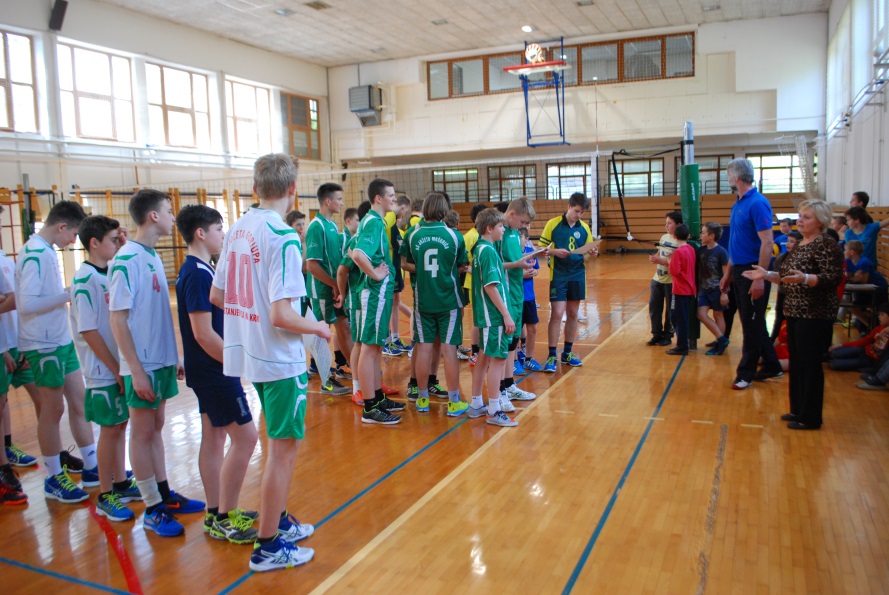 ŽUŽEMBERK,  12. 4.  2016Osnovna šola ŽUŽEMBERK,Baragova c. 1, 8360 Žužemberk  07/308 70 22, fax.07/3087022;Ravnateljica:  Mira KOVAČ, prof.Vodja tekmovanja:  Darja Sedajmob.: 051-348 119;e-pošta: bojan.brulec@guest.arnes.siKoordinator tekmovanja: Damjan MARINKO Sodniki: Sodnike delegira ZOSSDATUM, ČAS in KRAJ TEKMOVANJA:sreda,  6. APRIL  2016,   ob 10.  uri,  OŠ ŽužemberkTEKME:tekma: OŠ Žužemberk:OŠ :OŠ J. G. Kostanjevica na Krki   2:1  (16, -22, 5)tekma: OŠ J. G. Kostanjevica na Krki  : OŠ Jožeta Moškriča  2:1 (24, -20, 10)tekma: OŠ Žužemberk: OŠ Jožeta Moškriča   2:0 (9, 12):VRSTNI RED:   1. mesto  OSNOVNA ŠOLA ŽUŽEMBERK   2. mesto  OSNOV ŠOLA Jožeta Gorjupa KOSTANJEVICA NA KRKI   3. mesto  OSNOVNA ŠOLA Jožeta Moškriča LJUBLJANAOŠ Žužemberk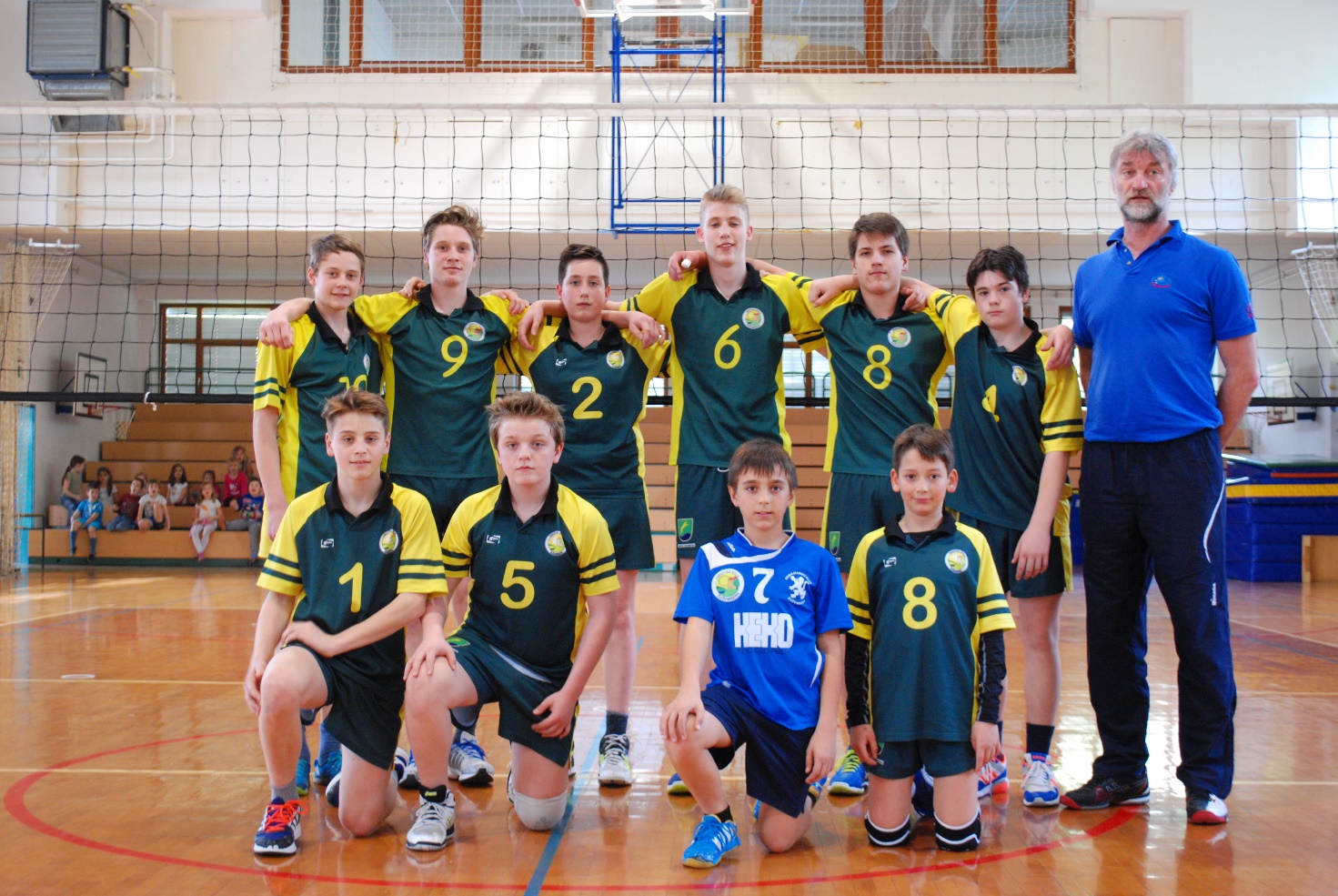 Vodja ekipe in trener: Bojan BrulecJure LeganTim LeganGašper LongarUrban PečjakTomaž RojcNejc SuhadolnikSašo ŠerceljMohor TravnikŠtefan TravnikToni Travnik OŠ Jožeta Gorjupa Kostanjevica na Krki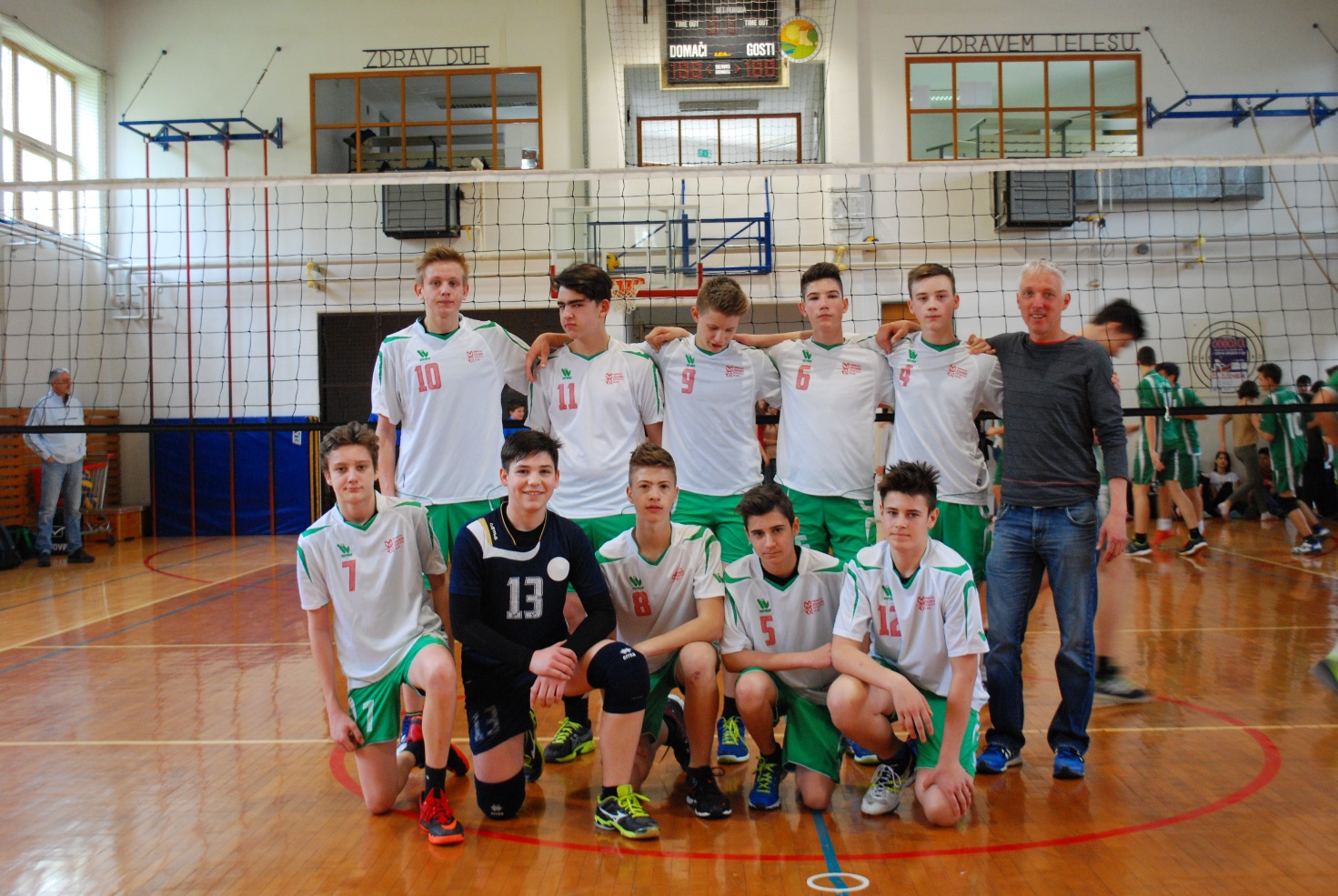 Vodja ekipe: Felicijan ErvinGašper Benjamin Lovro Janškovec Lovro Jarkovič Jaka Jevšnik Tim Strajnar Andraž Štefanič Uroš Štefanič David Amadeus Turk Enej Unetič ErikZagorcOŠ Jožeta Moškriča  Ljubljana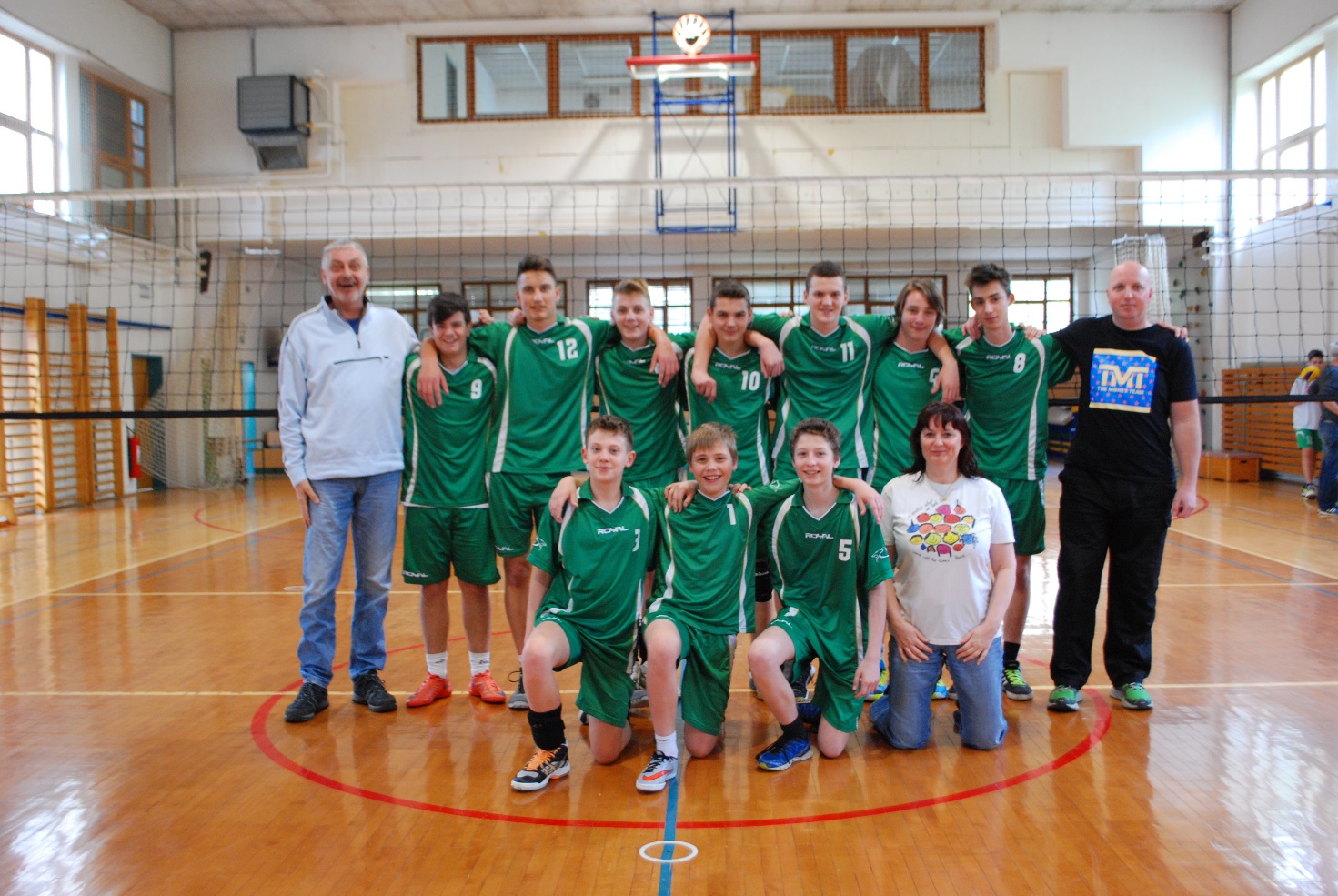 Vodja ekipe: Matija PetričAnže MačekAnže KožarDejan HorvatJakob GomilšekMladen MandićJaka BrovčIzidor KošorogNejc KožarNejc HabbeMaj StrunaUTRINKI S TEKMOVANJA: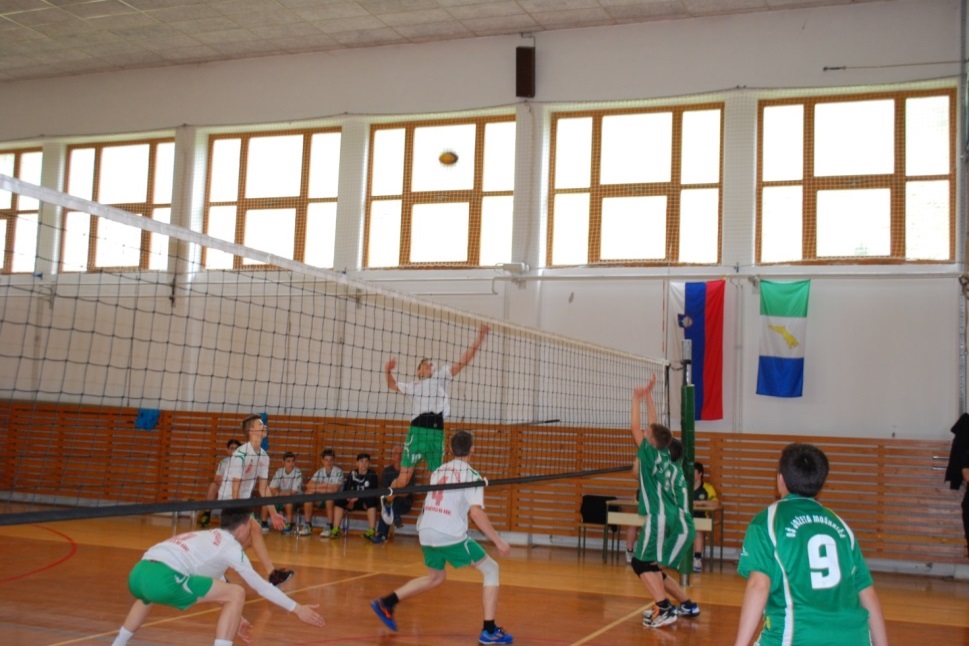 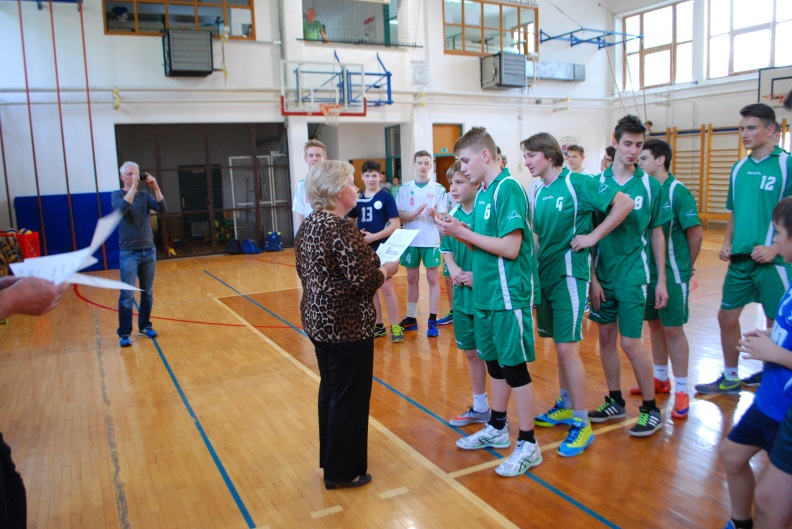 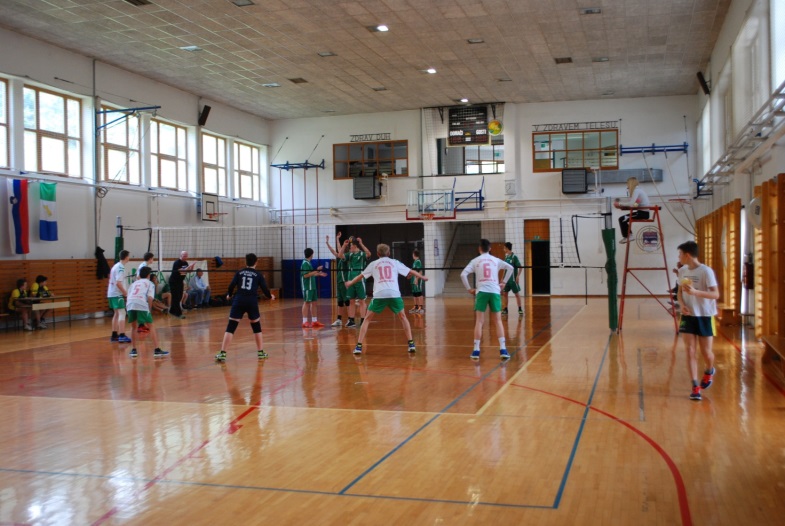 IZVAJALEC TEKMOVANJA: